      國際媽媽禱告網禱告單        Prayer Sheet          2017 年 9月21日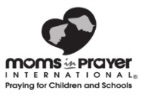 讚美 Adoration：以神是誰來讚美祂，包括祂的屬性、名字、性格。這段時間不提禱告蒙應允或代禱事項。(8-10分鐘)神的屬性:  神是智慧的。                God is wise.定義:   神有智慧的心，祂是最有智慧的。祂有完全的智慧，完美的智慧。所有智慧的寶藏都藏在祂裏面。1) 神最有判斷力、最有理解力。神有完全的知識，有無限量的知識。 萬事在神面前是赤露敞開的。神知道全部的真相，知道最深奧的秘密，知道人的思想、意念，知道一切未來可能發生的事。祂無所不知。2) 世界充滿了神智慧的神跡。創造是神智慧的紀念碑，神榮耀的智慧顯露在太陽及閃爍的星星中。耶穌基督降世為人，代人受死，使公義和憐憫相親，這是神何等偉大的智慧！約伯記 12:13 	在神有智慧和能力；他有謀略和知識。耶利米書 10:12 	耶和華用能力創造大地，用智慧建立世界，用聰明鋪張穹蒼。詩篇 104:24 耶和華啊，你所造的何其多！都是你用智慧造成的，遍地滿了你的豐富。羅馬書 11:33  深哉，神豐富的智慧和知識！他的判斷何其難測！他的蹤跡何其難尋！箴言2:6   耶和華賜人智慧，知識和聰明都由他口而出。雅各書 1:5 	你們中間若有缺少智慧的，應當求那厚賜與眾人、也不斥責人的神，主就必賜給他。認罪 Confession：安靜默禱。由讚美那步驟流暢地傳到這步驟。組長負責做開始和結束時禱告。(2-3分鐘)      我們若認自己的罪，神是信實的，是公義的，必要赦免我們的罪，洗淨我們一切的不義。(約一1:9)求神赦免我們的罪，潔淨我們的心靈、思想、意念、情感……感恩 Thanksgiving：為神所作的和應允了的祈禱感恩。由認罪那步驟流暢地傳到這步驟。這個時候不為代禱事項祈求。(5-8分鐘)   凡事謝恩；因為這是神在基督耶穌裡向你們所定的旨意。 (帖前書5:18) 代禱 Supplication：到神的面前為別人禱告。可以分成兩，三個人的小組。(30-40分鐘)為孩子、媽媽自己或家人或朋友或老師代禱 ：每位媽媽每次祇為一個孩子禱告，此起彼落的之為這孩子禱告到你心中覺得對這孩子的需要感到安息。(10-15分鐘)經文:   下面兩個經文任選一個為孩子、家人、朋友、老師禱告。求主使_____ ____的眼睛得開,使_________從黑暗中歸向光明,從撒但權下歸向神; 求主使________因信我主耶穌基督,得蒙赦罪,和一切成聖的人同得基業。    (參徒26:18)我已指教______走智慧的道，引導______行正直的路。（箴言4:11)为____________________祷告：为____________________祷告：为____________________祷告：为老師____________________祷告：謹記：在小組內的禱告事項，不可在小組以外提及。角聲媽媽禱告小組      Prayer Sheet 2                      9/21/2017選自史多美•奧瑪森所著"如何為你的孩子禱告"以及"如何為你自己禱告"。凡提及有關指稱孩子的代名詞，若未明確指明性別，則一律以"他"表示。我們的孩子知道不可以乘坐陌生人的車嗎？當同伴拿毒品給他們吸的時候，他們會立刻說"不"嗎？他們會弄錯求婚的對象嗎？當情況急迫時，他們會意識到危險性嗎？除非孩子擁有智慧、啟示和洞察力，還有一雙能傾聽神聲音的耳朵，否則我們總是不確定他們能否做出正確的決定。讓我們向神呼求，好為自己免去一些憂傷、失敗，好嗎？智慧必入你心；你的靈要以知識為美。謀略必護衛你；聰明必保守你，要救你脫離惡道，脫離說乖謬話的人。 (箴2：10～12)得智慧，得聰明的，這人便為有福。 (箴3：13)為孩子禱告： 尋求智慧與洞察力　　主啊，我禱告求你賜給________(孩子的名字)智慧、洞察力和啟示的恩賜，幫助他全心信賴你，不依恃自己的聰明，在所行的一切事上感謝你。使他聽見你清楚的指引，明白該走哪一條道路(參箴3：5～6)，幫助他能分辨善惡，並敏銳於聖靈所說：這是正路，你要行在其中(參賽30 ：21)的聲音。我知道他生命中的許多快樂都有賴於是擁有智慧興洞察力，而這些快樂也正是你在經上所說的長壽、財富、認可、保護、歡樂、滿足與幸福。我很希望他能擁有一切，但一切都要是來自你所賜予的祝福。聖經上說："敬畏耶和華是智慧的開端；認識至聖者便是聰明。"(箴9:10) 願智慧與洞察力都在他生命中被建造於這樣的根基上——敬畏並認識你。　  願他做一切決定時都能轉向你，好使他不做出拙劣的決定。幫助他明白，所有智慧和知識的寶藏都隱藏在你的里面，而當我們向你祈求時，你便白白地賜下。當他向你尋求智慧和洞察力的時候，主啊，求你慷慨地將這一切傾倒在他身上，好使他行經的一切路徑都充滿了平安與活力。為我們自己禱告：主啊，賜我智慧 做出正確的決定主啊，求你在一切事上賜我智慧與聰明。我知道"得智慧勝似得金子；選聰明強如選銀子"(箴 16:16)。因此，我要求你將豐富的智慧與聰明賜給我。謝謝你，因你"將智慧賜與智慧人，將知識賜與聰明人"(但 2:21)。求你增加我的智慧和知識，好使我在每個情況裡，都能看見你的真理。在我做必須要做的決定時，也求你賜我分辨的能力。主啊，幫助我永遠都會尋求屬於你的意見，而不是向這世界或不敬虔的人要答案。主啊，謝謝你，因你總會賜我所需要的意見和教導，即使在我睡覺時也一樣。也謝謝你將生命的道路指教我(參詩篇16：7-11)。　　我喜悅你的律法和話語。求你幫助我晝夜思想、考慮、講述、牢記那些話語，並將它們放在心裡。主啊，我知道"心中自是的，便是愚昧人；憑智慧行事的，必蒙拯救"(箴 28:6)。我要相信的不是我自己的心，而是你的話語和教導。這樣，我便可以行在智慧裡，永不做出無知又愚昧的事。求你幫助我成為有智慧的人。　　你在聖經上說，你要"給正直人存留真智慧，給行為純正的人作盾牌"(箴 2:7)。主啊，幫助我有公義正直的行為，並順服你的命令。願我永不自以為有智慧，也願我對你時時存敬畏的心。保守我遠離惡事，好使我能向你領取你應許我的健康與力量(參箴言3：7-8)。求你將智慧、知識與聰明賜給我，指引我的道路，讓我有分辨的能力，能夠安然行走，不至失腳(箴言2：10-13)。主啊，我知道"所積蓄的一切智慧知識"，都在你裡面藏著(參歌羅西書2：3)。求你幫助我，將那些寶藏全部挖掘出來。奉主耶穌的名禱告，阿們。